GULBENES NOVADA DOMES LĒMUMSGulbenēPar Lizuma pagastā ēkā ar adresi: “Veckalēji”, Lizums, Lizuma pagasts, Gulbenes novads nedzīvojamās telpas Nr.1 daļas 60 m2 platībā nomas izsoles rezultātu apstiprināšanu 	Gulbenes novada pašvaldības Mantas iznomāšanas komisija 2023.gada 31.janvārī pieņēma lēmumu “Par nedzīvojamo telpu nomas tiesību izsoli” (protokols Nr.GND/2.6.1/23/1, 20.§), ar kuru nolēma rīkot Lizuma pagastā ar nosaukumu “Akācijas”, kadastra Nr.5072 006 0259, sastāvā esošās ēkas ar kadastra apzīmējumu 5072 006 0389 001 un adresi: “Veckalēji”, Lizums, Lizuma pagasts, Gulbenes novads, telpu grupā ar kadastra apzīmējumu 5072 006 0389 001 001 ietilpstošās nedzīvojamās telpas Nr.1 daļai 60 m2 platībā, un tās uzturēšanai izmantojamās zemes vienības ar kadastra apzīmējumu 5072 006 0389 daļai, 0,01 ha platībā, nomas tiesību mutisko izsoli un apstiprināja publicējamo informāciju par nomas objektu.Nomas tiesību izsole notika 2023.gada 9.februārī plkst.9.00, izsoles vieta – Gulbenes novada pašvaldības administrācijas ēkā Ābeļu ielā 2, Gulbenē. Dalību izsolē pieteica viens pretendents: …..Nomas tiesības uz Gulbenes novada pašvaldības nekustamā īpašuma Lizuma pagastā ar nosaukumu “Akācijas”, kadastra Nr.5072 006 0259, sastāvā esošās ēkas ar kadastra apzīmējumu 5072 006 0389 001 un adresi: “Veckalēji”, Lizums, Lizuma pagasts, Gulbenes novads, telpu grupā ar kadastra apzīmējumu 5072 006 0389 001 001 ietilpstošās nedzīvojamās telpas Nr.1 daļu 60 m2 platībā, un tās uzturēšanai izmantojamās zemes vienības ar kadastra apzīmējumu 5072 006 0389 daļu, 0,01 ha platībā, par nomas maksu 48,53 EUR (četrdesmit astoņi euro piecdesmit trīs centi) mēnesī bez pievienotās vērtības nodokļa uz 5 (pieciem) gadiem ieguva …..Pamatojoties uz Ministru kabineta 2018.gada 20.februāra noteikumu Nr.97 “Publiskas personas mantas iznomāšanas noteikumi” 61.punktu, kas nosaka, ka Iznomātājs apstiprina mutiskās izsoles rezultātus un 10 darbdienu laikā pēc izsoles rezultātu paziņošanas publicē vai nodrošina attiecīgās informācijas publicēšanu šo noteikumu 26. punktā minētajā tīmekļvietnē, ņemot vērā Attīstības un tautsaimniecības komitejas ieteikumu atklāti balsojot: ar 14 balsīm "Par" (Ainārs Brezinskis, Aivars Circens, Anatolijs Savickis, Andis Caunītis, Atis Jencītis, Daumants Dreiškens, Guna Pūcīte, Guna Švika, Gunārs Ciglis, Intars Liepiņš, Lāsma Gabdulļina, Mudīte Motivāne, Normunds Audzišs, Normunds Mazūrs), "Pret" – nav, "Atturas" – nav, Gulbenes novada dome NOLEMJ:APSTIPRINĀT nekustamā īpašuma Lizuma pagastā ar nosaukumu “Akācijas”, kadastra Nr.5072 006 0259, sastāvā esošās ēkas ar kadastra apzīmējumu 5072 006 0389 001 un adresi: “Veckalēji”, Lizums, Lizuma pagasts, Gulbenes novads, telpu grupā ar kadastra apzīmējumu 5072 006 0389 001 001 ietilpstošās nedzīvojamās telpas Nr.1 daļai 60 m2 platībā, un tās uzturēšanai izmantojamās zemes vienības ar kadastra apzīmējumu 5072 006 0389 daļai, 0,01 ha platībā 2023.gada 9.februāra nomas tiesību izsoles rezultātus: nomas tiesības par nomas maksu 48,53 EUR (četrdesmit astoņi euro piecdesmit trīs centi) mēnesī bez pievienotās vērtības nodokļa uz 5 (pieciem) gadiem ieguva ….UZDOT Gulbenes pašvaldības Īpašumu pārraudzības nodaļai sagatavot informāciju par nomas izsoles rezultātu apstiprināšanu un publicēt to Gulbenes novada pašvaldības tīmekļvietnē www.gulbene.lv.Gulbenes novada domes priekšsēdētājs 	A. CaunītisLēmuma projektu sagatavoja: I. Otvare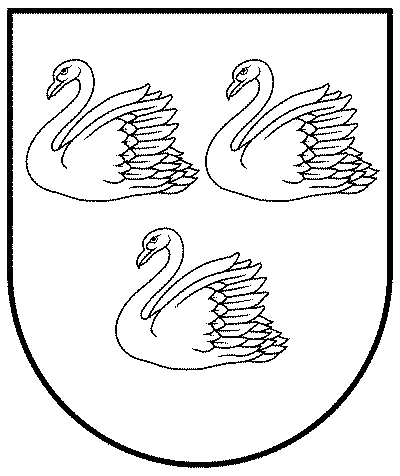 GULBENES NOVADA PAŠVALDĪBAReģ. Nr. 90009116327Ābeļu iela 2, Gulbene, Gulbenes nov., LV-4401Tālrunis 64497710, mob. 26595362, e-pasts: dome@gulbene.lv, www.gulbene.lv2023.gada 23.februārī                               Nr. GND/2023/184                               (protokols Nr.3; 92.p.)